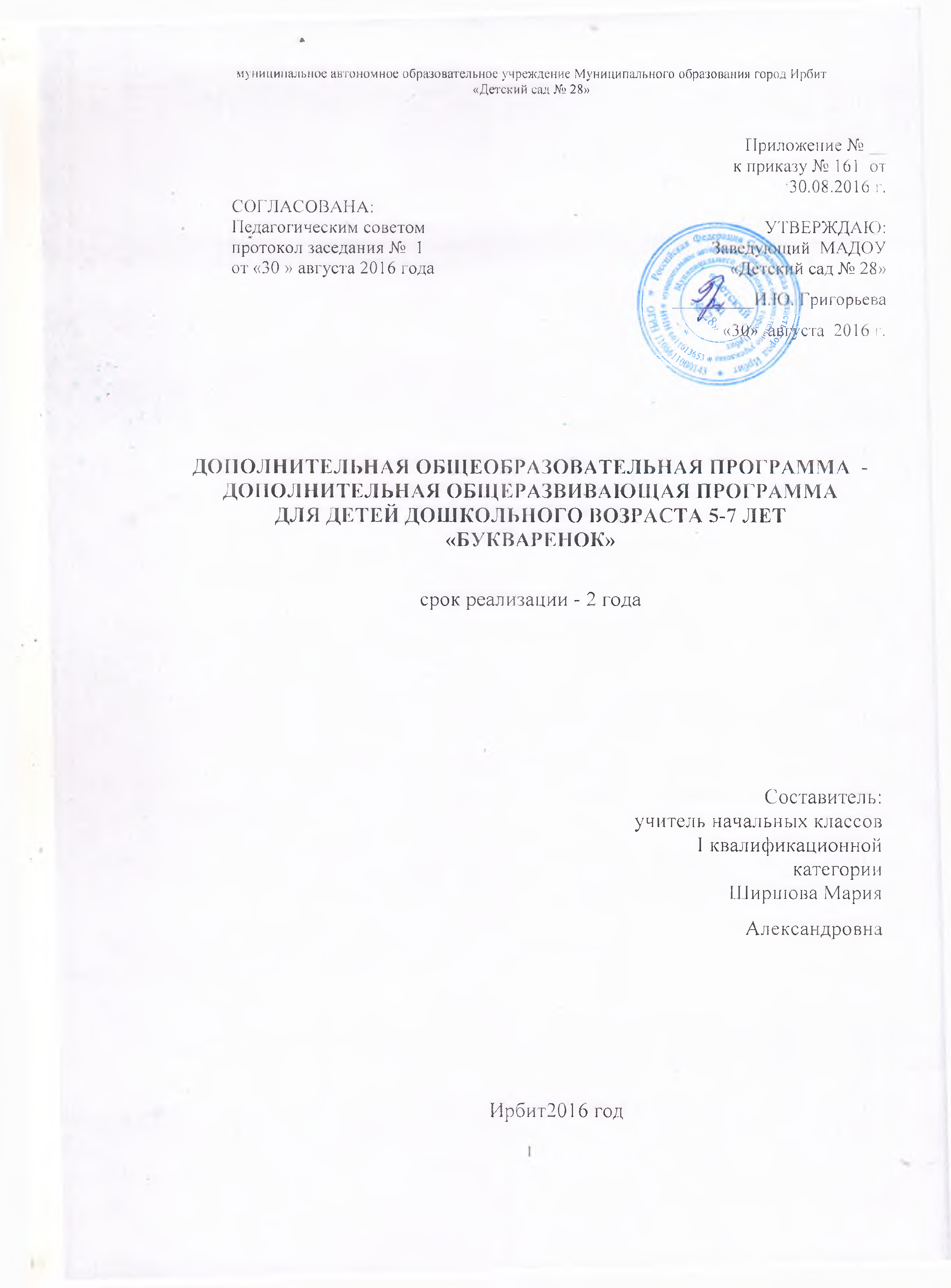 Содержание  ЦЕЛЕВОЙ РАЗДЕЛПояснительная запискаДополнительная общеобразовательная программа – дополнительная общеразвивающая программа для детей дошкольного возраста «Букваренок» (далее - Программа) муниципального автономного дошкольного образовательного учреждения Муниципального образования город Ирбит «Детский сад № 28» (далее – детский сад) разработана в соответствии с федеральным государственным образовательным стандартом дошкольного образования.Программа реализуется на государственном языке Российской Федерации – русском.Программа является нормативно – управленческим документом, разработанным педагогическим коллективом МАДОУ «Детский сад № 28» в соответствии нормативными правовыми документами:-   Конвенция ООН о правах ребенка;-  Федеральный закон Российской Федерации от 24.07.1998 г. № 124-ФЗ «Об основных гарантиях прав ребенка в Российской Федерации»;- Федеральный закон от 29 декабря 2012 г. № 273 - ФЗ «Об образовании в Российской Федерации»;- Приказ Министерства образования и науки Российской Федерации от 17 октября 2013 г. № 1155 «Об утверждении федерального государственного образовательного стандарта дошкольного образования»;- Письмо Министерства образования и науки Российской Федерации  от 28 февраля 2014 год № 08-249 «Комментарии к ФГОС дошкольного образования»;- «Санитарно - эпидемиологические требования к устройству, содержанию и организации режима  работы дошкольных образовательных организаций»  (Санитарно – эпидемиологические правила и нормативы СанПиН 2.4.1.3049 – 13), утверждены постановлением Главного государственного санитарного врача РФ от 15 мая  2013 г. № 26;- Приказ Министерства образования и науки РФ от 30 августа 2013 г. № 1014 «Об утверждении Порядка организации и осуществления образовательной  деятельности по основным общеобразовательным программам – образовательным программам дошкольного образования»;- Устав учреждения;- Лицензия на право ведения образовательной деятельности № 17389 от 05.08.2013 г. выдана Министерством общего и профессионального образования Свердловской области, срок действия – бессрочно.Программа основана на методике известного московского логопеда, кандидата педагогических наук Надежды Сергеевны Жуковой, обучение по «Букварю». «Букварь» Н.С. Жуковой является пособием по обучению дошкольников правильному чтению и рекомендован Министерством общего и профессионального образования Российской Федерации. 1.1. Цели и задачи реализации ПрограммыЦель Программы создать психолого – педагогические условия, направленные на успешное обучение грамоте детей старшего дошкольного возраста.Для реализации поставленной цели определены следующие задачи программы: Овладение умением работать с полным составом звуков и букв русского языка.Обучение дошкольников аналитико-синтетическому слиянию слоговых сочетаний – чтению. Развитие мыслительных процессов (элементов анализа, синтеза, сравнения, обобщения, классификации), способности слышать и воспроизводить звуковой образ слова, правильно передавать его звучание.Применение полученных знаний, умений и навыков в познавательной деятельности.Воспитание культуры общения, которая способствует умению излагать свои мысли, чувства, переживания.1.2. Принципы и подходы к формированию ПрограммыПроцесс обучения чтению строится на общедидактических и специфических принципах: - Полноценное проживание ребенком всех этапов детства: дошкольного возраста- Обогащение (амплификация) детского развития- Содействие и сотрудничество детей и взрослых, признание ребенка полноценным участником (субъектом) образовательных отношений.- Сотрудничество  ДОУ с семьей - Построение образовательной деятельности на основе индивидуальных особенностей каждого ребенка, при котором сам ребенок становится активным в выборе содержания своего образования, становится субъектом образования (далее - индивидуализация дошкольного образования) - Поддержка инициативы детей в различных видах деятельности;- Формирование познавательных интересов и познавательных действий ребенка в различных видах деятельности;- Возрастная адекватность дошкольного образования (соответствие условий, требований, методов возрасту и особенностям развития)Основные научные подходы, лежащие в основе ФГОСдошкольного образованияКультурно-исторический подход определяет развитие ребенка как «…процесс формирования человека или личности, совершающийся путем возникновения на каждой ступени новых качеств, специфических для
человека, подготовленных всем предшествующим ходом развития, но не содержащихся в готовом виде на более ранних ступенях» (Л.С. Выготский)Личностный подход исходит из положения, что в основе развития лежит прежде всего эволюция поведения и интересов ребенка, изменение структуры направленности его поведения. Поступательное развитие ребенка главным образом происходит за счет его личностного развития. В  дошкольном возрасте социальные мотивы поведения развиты еще слабо, а потому в этот возрастной период деятельность мотивируется в основном непосредственными мотивами. Исходя из этого, предлагаемая ребенку деятельность должна быть для него осмысленной, только в этом случае она будет оказывать на него развивающее воздействие (по Л.С. Выготскому, А.Н. Леоньтьеву, Л.И. Божович, Д.Б. Эльконину, А.В. Запорожцу)Деятельностный подход рассматривает деятельность наравне с обучением как движущую силу психического развития ребенка. В каждом возрасте существует своя ведущая деятельность, внутри которой возникают новые виды деятельности, развиваются (перестраиваются) психические процессы и возникают личностные новообразования (по А.Н. Леонтьеву, Д.Б. Эльконину, А.В. Запорожцу, В.В. Давыдову).Значимые для разработки и реализации Программы характеристикиВозрастные характеристики особенностей развития  детей  раннего и дошкольного возраста подробно сформулированы в примерной общеобразовательной программе дошкольного образования «От рождения до школы» под редакцией Н. Е.Вераксы, Т.С.Комаровой, М.А. Васильевой, издательство: МОЗАИКА-СИНТЕЗ, 2015, издание 3 – е, исправленное.Отличительной особенностью программы: в том что, носит общеразвивающий характер, способствует развитию активной мыслительной деятельности, увлеченности, нравственно-волевых и эстетических качеств личности ребенка. Полученные на занятиях знания и опыт помогут дошкольникам легко адаптироваться в школе, обрести уверенность в себе, быть успешными.Программа составлена с учётом интеграции образовательных областей:«Речевое  развитие», где осуществляется обогащение словаря, формирование звуковой аналитико-синтетической активности как предпосылки обучения грамоте, формирование грамматически правильной связной речи, используются произведения познавательной направленности. «Познавательное развитие», где ребенок проявляет любознательность, задает вопросы взрослым и сверстникам, интересуется причинно-следственными связями.«Социально - коммуникативное развитие», где происходит развитие общения и взаимодействия ребенка с взрослыми и сверстниками; ребенок становится субъектом собственной жизнедеятельности, верит в свои силы, учится быть успешным.2.	Планируемые результаты освоения ПрограммыТребования к результатам освоения Программы представлены в виде целевых ориентиров дошкольного образования, которые представляют собой социально-нормативные возрастные характеристики возможных достижений ребенка на этапе завершения уровня дошкольного образования.Специфика дошкольного детства и системные особенности дошкольного образования делают неправомерными требования от ребёнка дошкольного возраста конкретных образовательных достижений. Поэтому результаты освоения Программы представлены в виде целевых ориентиров дошкольного образования и представляют собой возрастные характеристики возможных достижений ребёнка к концу дошкольного образования.Целевые ориентиры:-  не подлежат непосредственной оценке;- не являются основанием для их формального сравнения с реальными достижениями детей;- не являются основой объективной оценки соответствия установленным требованиям образовательной деятельности и подготовки детей;- не сопровождаются проведением промежуточных аттестаций и итоговой аттестации воспитанников.Целевые ориентиры на этапе завершения дошкольного образования:- Ребенок овладевает основными культурными способами деятельности, проявляет инициативу и самостоятельность в разных видах деятельности - игре, общении, познавательно-исследовательской деятельности, конструировании и др.; способен выбирать себе род занятий, участников по совместной деятельности.- Ребенок обладает установкой положительного отношения к миру, к разным видам труда, другим людям и самому себе, обладает чувством собственного достоинства; активно взаимодействует со сверстниками и взрослыми, участвует в совместных играх. Способен договариваться, учитывать интересы и чувства других, сопереживать неудачам и радоваться успехам других, адекватно проявляет свои чувства, в том числе чувство веры в себя, старается разрешать конфликты.- Ребенок обладает развитым воображением, которое реализуется в разных видах деятельности, и прежде всего в игре; ребенок владеет разными формами и видами игры, различает условную и реальную ситуации, умеет подчиняться разным правилам и социальным нормам.- Ребенок достаточно хорошо владеет устной речью, может выражать свои мысли и желания, может использовать речь для выражения своих мыслей, чувств и желаний, построения речевого высказывания в ситуации общения, может выделять звуки в словах, у ребенка складываются предпосылки грамотности.- Ребенок способен к волевым усилиям, может следовать социальным нормам поведения и правилам в разных видах деятельности, во взаимоотношениях со взрослыми и сверстниками, может соблюдать правила безопасного поведения и личной гигиены.- Ребенок проявляет любознательность, задает вопросы взрослым и сверстникам, интересуется причинно-следственными связями, пытается самостоятельно придумывать объяснения явлениям природы и поступкам людей; склонен наблюдать, экспериментировать. - Ребенок способен к принятию собственных решений, опираясь на свои знания и умения в различных видах деятельности.СОДЕРЖАТЕЛЬНЫЙ РАЗДЕЛОписание образовательной деятельности в соответствии с направлениями развития ребенкаЗадачи первого года обучения (5-6 лет)Первый этап:- Формирование навыков оптико-пространственной ориентировки.- Выделение заданного гласного звука из потока звуков.- Выделение и определение в словах первого гласного звука.- Анализ и синтез сочетаний из двух гласных звуков.- Определение в словах последнего гласного.- Определение в словах первого и последнего гласных звуков, анализ и синтез сочетаний из трех гласных.Второй этап:- Дифференциация гласных – согласных звуков.- Определение в словах согласного звука, анализ и синтез обратных слогов из двух звуков.- Определение наличия – отсутствия согласного звука в словах, подбор слов с заданным согласным звуком.- Определение двух гласных звуков в словах.- Определение гласного звука в середине односложных слов.- Анализ и синтез односложных слов, состоящих из трех звуков.- Определение позиции согласного звука в слове: начало, середина, конец.Третий этап:- Определение позиции согласного звука в слове: начало, середина, конец.- Определение первого согласного и последующего гласного в словах.- Анализ и синтез двухсложных слов, состоящих из двух открытых слогов.Календарно-тематическое планирование занятий по обучению   чтению. Первый год обучения (5-6 лет)Задачи второго года обучения (6 - 7 лет) Первый этап:- Формирование навыков оптико-пространственной ориентировки.- Практическое овладение способом деления слов на слоги и определение ударного слога, ударного звука в слове.- Выделение звуковой последовательности звуков, составляющих слова.- Дифференциация понятий «гласный звук», «согласный звук», «твердый» - «мягкий», «глухой» - «звонкий».- Уточнить понятия: «звук», «слог», «слово», «предложение».- Упражнять в выделении звука из слова.- Формирование навыков звуко-слогового и звуко-буквенного анализа и синтеза:односложные слова из закрытых слогов;двухсложные слова из открытых слогов;трехсложные слова из открытых слогов;двухсложные слова со стечением согласных в середине слова;двухсложные слова со стечением согласных в начале слова;трехсложные слова с закрытым слогом;- Формирование графо-моторных навыков.- Упражнять в узнавании пройденных букв с недостающими элементами, наложенных друг на друга, нахождении правильно написанных букв в ряду, состоящем из правильно и зеркально написанных букв.- Упражнять в чтении сначала закрытых слогов с новыми буквами, потом открытых слогов, затем слов и предложений.- Учить печатать в тетради по образцу, под диктовку.Второй этап:- Формирование навыков оптико-пространственной ориентировки.- Формирование графо-моторных навыков.- Закрепить знания о гласных и согласных звуках и их признаках.- Упражнять в различении гласных и согласных звуков, в подборе слов на заданные гласные и согласные звуки.Календарно-тематическое планирование занятий по обучению   чтению. Второй год обучения (6-7 лет)2.2. Описание вариативных форм, способов, методов и средств реализации Программы, с учетом возрастных и индивидуальных особенностей воспитанников, специфики их образовательных потребностей и интересовПрежде чем приступить к изучению звуков и букв, проводятся подготовительные занятия на развитие речевого и фонематического слуха; активизация познавательных процессов. Затем начинается процесс ознакомления со звуками и обозначаемыми им графическими элементами – буквами.Последовательность элементов занятия:1. Чтение загадки,  рассматривание иллюстраций.2. Выполнение упражнений для губ или язычка (в сказках про согласные звуки – это элементы артикуляционной гимнастики). Если некоторые дошкольники еще не выговаривают какие-либо звуки или произносят их неправильно, данные упражнения помогут ребенку развить мышцы губ и языка, подготовить речевой аппарат к произношению отсутствующих звуков. Рекомендуется выполнять предложенные упражнения перед зеркалом по 5-7 раз, чтобы ребенок мог контролировать движения губ и языка. 3. Далее изучаемый звук произносится верно, согласно анализу его правильной артикуляции. 4. Затем дошкольников знакомятся с характеристикой звука: какой он – гласный или согласный, твердый или мягкий, звонкий или глухой. Необходимо опираться на тактильный, слуховой, зрительный и двигательный анализаторы при знакомстве с характеристиками звука. Сначала педагог объясняет, как можно узнать, какой это звук:- при произнесении гласного звука воздух изо рта выходит легко и свободно, ему ничего не мешает: ни губы, ни зубы, ни язык, то есть воздух не встречает никакой преграды, препятствия. Горлышко всегда «гудит» - ребенок дотрагивается тыльной стороной ладони до горла, чтобы почувствовать эту вибрацию. Если дети не чувствуют, как «гудит» горлышко, помогите им: приложите одну руку ребенка к своему горлу, а другую - к его, произнесите звук [Ф] или [С] - горлышко не «гудит» (не вибрирует - голосовые связки не работают), а затем произнесите гласный звук [А] - горлышко «загудит» (голосовые связки вибрируют). Малыш чувствует, как «работает» ваше горлышко, старается повторить звуки так же, ладонью ощущая вибрацию своих голосовых связок;- при произнесении согласного звука воздуху всегда мешают выходить свободно изо рта либо губы, либо губы и зубы, либо язык (воздух встречает преграду, препятствие на своем пути).Для того чтобы определить звонкость-глухость согласного звука, используйте тот же прием с горлышком - если горлышко «гудит», значит, звук звонкий, если не «гудит» - глухой. Можно прижимать ладошки к ушам: если уши «гудят», значит, звук звонкий, если не «гудят» - глухой.- определить твердость-мягкость звука, предложите ребенку обратить внимание на губы: при произнесении мягкого согласного звука губы «улыбаются». Произнесите перед зеркалом твердый звук [Ф] (губы находятся в нейтральном положении), а затем произнесите мягкий звук [Ф'] (губы растянулись в улыбке). Можно «помочь» кулачком: при произнесении твердого звука нужно сильно сжать кулачок, при произношении мягкого звука сжать кулачок слабо.Затем ребенок сам перечисляет все характеристики звука, используя предложенные приемы.5. Затем на занятиях вводятся и применяются игры с новым звуком, развивающая речевой слух (фонематическое восприятие, анализ, синтез и представление). Используя эти игры на каждом занятии, педагог готовит речевой слух дошкольников к усвоению навыков чтения.6. Далее, с помощью Буковки, вводится графический образ звука - буква. Используется стихотворение про букву.7. Используемые приемы закрепления образа буквы:- «рисование» буквы пальчиком в воздухе, на столе;- выкладывание печатной буквы из карандашей, счетных палочек, спичек, шнурков или других предметов;- выполнение изображения буквы пальчиком на манке, другой мелкой крупе.- построение буквы из крупных и мелких пуговиц, бусинок, фасоли, гороха, гречи на столе;- игра «Волшебный мешочек»: педагог предлагает детям доставать буквы из мешочка и называть их. - педагог пальчиком «пишет» букву на тыльной стороне ладони, а  ребенок, называет эту букву. Затем ребенок отгадывает букву с закрытыми глазами.8. В конце занятия дошкольники читают слоги с изучаемой буквой (слитно, не разделяя слог на отдельные звуки). Если дети уже хорошо справляются с этим заданием, можно постепенно переходить к чтению слов.Особенности образовательной деятельности разных видов и культурных практикКультурные практики ребёнка обеспечивают его активную и продуктивную образовательную деятельность. Культурные практики – разнообразные, основанные на текущих и перспективных интересах ребёнка виды самостоятельной деятельности, поведения и опыта, складывающегося с первых дней его жизни.Именно в этих практиках появляется и обогащается внутренний план действия, оформляется замысел, который становится артикулированным (словесно оформленным, осознанным), и осуществляется переход от изначальной процессуальности к результа-тивности (воплощению артикулированного, оформленного замысла в определенном продукте - результате).Родственность игровой, продуктивной и познавательно-исследовательской деятельностей заключается в том, что все они имеют моделирующий (репрезентирующий) характер по отношению к реальности.Каждая из культурных практик, особым образом моделируя реальность, по-своему «прорывает» первоначальную ситуационную связанность и процессуальность ребенка.Так, сюжетная игра переводит внешнее действие во внутренний план «замысливания», но в максимальной степени сохраняет и провоцирует игровое отношение как процессуальное (вне результативности) отношение к миру. Сюжет игры - это, в конечном итоге, виртуальный мир возможных событий, который строится по прихоти играющих и не имеет результативного завершения.Способы и направления поддержки детской инициативыВ этом разделе  дается  описание условий, необходимых для развития познавательно - интеллектуальной активности детей, а также эффективные формы поддержки детской инициативы.Для эффективной реализации Программы необходимо установление субъект-субъектных отношений всех участников, в первую очередь взрослых (педагогов, родителей) и детей. Взрослый и ребёнок если равноправны, так как любой человек, независимо от возраста и положения, есть высшая цель и высшая ценность в парадигме гуманистической педагогики - педагогики сотрудничества. Ребёнок так же, как и взрослый, имеет право на самостоятельное решение, самостоятельный поступок, выбор, имеет право на общение на равных, на понимание, любовь и безусловное принятие. Равность позиций означает, что взрослый готов отказаться от главенствующего положения; готов признать, что не всегда знает, как правильно, как надо себя вести самому, как поступать в той или иной ситуации. Это, в свою очередь, даёт ребёнку возможность авторитетно использовать свой опыт. Только при таком взаимодействии возможна поддержка детских инициатив, предоставление воспитанникам выбора средств и способов собственного развития.Условия, необходимые для создания социальной ситуации развития детей, соответствующей специфике дошкольного возраста, предполагают:обеспечение эмоционального благополучия через:- непосредственное общение с каждым ребенком; - уважительное отношение к каждому ребенку, к его чувствам и потребностям;поддержку индивидуальности и инициативы детей через:- создание условий для свободного выбора детьми деятельности, участников совместной деятельности; - создание условий для принятия детьми решений, выражения своих чувств и мыслей;установление правил взаимодействия в разных ситуациях:- создание условий для позитивных, доброжелательных отношений между детьми, в том числе принадлежащими к разным национально-культурным, религиозным общностям и социальным слоям, а также имеющими различные (в том числе ограниченные) возможности здоровья;развитие коммуникативных способностей детей, позволяющих разрешать конфликтные ситуации со сверстниками;развитие умения детей работать в группе сверстников;построение вариативного развивающего образования, ориентированного на уровень развития, проявляющийся у ребенка в совместной деятельности со взрослым и более опытными сверстниками, но не актуализирующийся в его индивидуальной деятельности (далее - зона ближайшего развития каждого ребенка), через:организацию видов деятельности, способствующих развитию мышления, речи, общения, воображения и детского творчества, личностного, физического и художественно-эстетического развития детей;взаимодействие с родителями (законными представителями) по вопросам образования ребенка, непосредственного вовлечения их в образовательную деятельность, в том числе посредством создания образовательных проектов совместно с семьей на основе выявления потребностей и поддержки образовательных инициатив семьи.Особенности взаимодействия с семьями воспитанниковОдним из важных условий реализации Программы является сотрудничество педагогов с семьей: дети, воспитатели и родители – главные участники педагогического процесса.Задача коллектива – установить партнерские отношения, объединить усилия для развития, создать атмосферу общих интересов, активизировать и обогащать воспитательные умения родителей.Система взаимодействия с семьейСущественные характеристики содержания Программы (специфика национальных, социкультурных и иных условий)При проектировании Программы учитывались следующие значимые характеристики:Географическое месторасположение: детский сад находится в экологически чистом  административном округе города Ирбита  вдали от промышленных  предприятий рядом с  садовыми товариществами, колхозными полями.Климатические особенности - специфические климатические особенности региона, к которому относится г. Ирбит: определяются его положением в умеренных широтах, удаленностью от океанов, а так же равнинным характером рельефа Западно-Сибирской равнины и положением его в близи восточного склона Урала: время начала и окончания сезонных явлений (листопад, таяние снега и т.д.) и интенсивность их протекания; состав флоры и фауны; длительность светового дня; погодные условия и т.д. Эти факторы  учитываются при составлении перспективно-тематического годового плана психолого-педагогической работы. В ходе игровых развивающих ситуаций по познанию окружающего мира, приобщению к культуре речи и подготовке к освоению грамоты дети знакомятся с явлениями природы, характерными для местности, в которой проживают;  в художественно-творческой деятельности (рисование, аппликация, лепка, конструирование) предлагаются для изображения знакомые детям звери, птицы, домашние животные, растения;  по развитию двигательно-экспрессивных способностей и навыков эти образы передаются через движение.Продолжительность залегания устойчивого снежного покрова в г.Ирбите  составляет 150-160 дней: с первых чисел ноября до второй декады апреля. Минимальные  зимние температуры обычно приходятся на январь, абсолютный минимум достигает  минус 48-49°С. Весна в Ирбите характеризуется крайне неустойчивой погодой: оттепели и потепления сменяются возвратами холодов нередко с образованием временного снежного покрова. Для осени характерно быстрое падение температуры воздуха. В сентябре возможны похолодания, когда средняя суточная температура опускается ниже 0° С. Во второй половине октября начинаются утренние заморозки, и обычно уже появляется временный снежный покров. Лето в Ирбите начинается в конце первой декады июня. Окончание лета приходится на конец первой декады сентября. Лето имеет максимальную температуру плюс 35-40 0С. Продолжительность летнего сезона составляет почти три месяца, лето можно охарактеризовать как довольно теплое, но короткое.Эти данные учитываются при составлении расписания прогулок, составлении  меню  в летний и зимний периоды. В летний период прием детей осуществляется на улице, увеличивается объем образовательной деятельности на открытых площадках. В середине года (декабрь - январь) для воспитанников дошкольных групп организуются недельные каникулы, во время которых проводят непрерывную образовательную деятельность только эстетически-оздоровительного цикла (музыкальные, спортивные, изобразительного искусства).В дни каникул и в летний период непрерывная образовательная деятельность  не проводиться. Проводятся спортивные и подвижные игры, спортивные праздники, экскурсии и другие, а также увеличивается продолжительность прогулок.В условиях холодной уральской зимы, когда световой день  уменьшается до 7 часов, количество прогулок  и совместной деятельности взрослого и детей, осуществляемой  на улице во вторую половину дня, сводится к минимуму. Поэтому иногда возникает необходимость изменения времени и продолжительности проведения прогулок с детьми. В зимний период при температуре воздуха ниже минус 150 С и скорости ветра более 7 м/с продолжительность прогулки сокращается. Прогулка не проводится при температуре воздуха ниже минус 150 С и скорости ветра более 15 м/с для детей до 4 лет, а для детей 5-7 лет при температуре воздуха ниже минус 20 0С и скорости ветра более 15 м/с.Национально-культурные особенности: дети, посещающие дошкольное образовательное учреждение из русскоязычных семей. Педагоги детского сада  ведут работу по  приобщению дошкольников к истокам русской народной культуры (обычаи, традиции, праздники, народные художественные промыслы, русский фольклор), а также знакомят детей с произведениями уральских писателей и поэтов. К значимым предприятиям современного г. Ирбита относятся ОАО «Ирбитский химико-фармацевтический завод», ОАО «Ирбитский хлебозавод, что обуславливает тематику ознакомления детей с трудом взрослых и уважения к труду взрослых.Демографические особенности:  большая часть родителей (85 %)  имеет высшее   и среднее специальное образование, что определяет  более высокий социальный статус. Большое количество (87.5 %) полных семей благотворно влияет на психоэмоциональное состояние детей.III. Организационный раздел3.1. Материально-техническое обеспечение ПрограммыДетский сад соответствует требованиям, определяемым в соответствии с санитарно-эпидемиологическими правилами и нормативами, в том числе: -  к зданию, помещениям; - водоснабжению, канализации, отоплению, вентиляции; - к набору и площадям образовательных помещений, их отделке и оборудованию; - к естественному и искусственному освещению помещений; - к санитарному состоянию и содержанию помещений; - к оснащению помещений для качественного питания детей.Все помещения детского сада соответствуют санитарным и гигиеническим нормам, нормам пожарной и электробезопасности, требованиям охраны труда воспитанников и работников. 3.2. Обеспечение  методическими материалами и средствами обучения и воспитанияСредства обучения и воспитания, используемые в детском саду для обеспечения образовательной деятельности, рассматриваются в соответствии с ФГОС ДО к условиям реализации основной общеобразовательной программы дошкольного образования как совокупность учебно-методических, материальных, дидактических ресурсов, обеспечивающих эффективное решение воспитательно-образовательных задач в оптимальных условиях.Все объекты детского сада для проведения практических занятий с воспитанниками обеспечены средствами обучения и воспитания:- игровым и учебным оборудованием (игры, игрушки, учебные пособия);- учебно-наглядными пособиями (тематические книги, плакаты, картинки);- компьютерным оборудованием, оснащенным доступом к информационно-телекоммуникационным сетям (ноутбук);- аппаратно-программные и аудиовизуальные средства (цифровые образовательные ресурсы, записанные на диски, флэш-карты по направлениям – познавательное, речевое, социально - коммуникативное, физическое, художественно-эстетическое);- печатными и иными материальными объектами, необходимыми для организации образовательной деятельности с воспитанниками (книги, энциклопедии, релаксационное оборудование и др.).  Игровой материал для возрастных групп подбирается с учетом поэтапного добавления игрового материала для нового типа игры и усложнения игрового материала для уже освоенного типа.Средства обучения и воспитания соответствуют принципу необходимости и достаточности для организации образовательной работы,  методического оснащения воспитательно-образовательного процесса, а также обеспечения разнообразной двигательной активности и музыкальной деятельности детей дошкольного возраста.Для достижения полноты и качества использования, научных и практических знаний в образовательной деятельности дошкольного учреждения создана эффективная система информационного обеспечения. Имеющиеся в детском саду компьютеры, принтеры, музыкальные центры и телевизоры являются мощными техническими средствами обучения, средствами коммуникации, необходимыми для совместной деятельности педагогов, родителей и дошкольников. Для управления образовательным процессом и расширения возможности информирования социума в дошкольном учреждении созданы собственные информационные ресурсы: сайт, электронная почта; имеются электронные каталоги по определенным тематикам (музыка, краеведение, изобразительная деятельность и др.).Комплексное оснащение воспитательно-образовательного процесса обеспечивает возможность организации как совместной деятельности взрослого и воспитанников, так и самостоятельной деятельности воспитанников не только в рамках НОД по освоению Программы, но и при проведении режимных моментов.  Развивающая предметно-пространственная среда создана с учетом интеграции образовательных областей. Материалы и оборудование могут использоваться и в ходе реализации других областей. Подбор средств обучения и воспитания осуществляется для тех видов детской деятельности (игровая, продуктивная, познавательно-исследовательская, коммуникативная, трудовая, музыкально-художественная деятельности, восприятие художественной литературы), которые в наибольшей степени способствуют решению развивающих задач на уровне дошкольного образования, а также с целью активизации двигательной активности ребенка.   Оборудование отвечает санитарно-эпидемиологическим нормам, гигиеническим, педагогическим и эстетическим требованиям. 3.3. Распорядок и режим дняПрограмма обеспечивают целостность образовательного процесса,  содействуют эффективному решению преемственности при постепенном переходе из одной возрастной группы в другую. Содержание программы способствует  развитию  детей дошкольного возрастаДополнительные платные услуги для  детей организуются  во вторую половину дня за рамками освоения основной общеобразовательной программы дошкольного образования с 18.00 до 19.00. Деятельность по платному  дополнительному образованию воспитанников  во всех возрастных группах планируется с 01 октября 2016 г. по 31 мая 2017 г.Объем образовательной деятельности по ПрограммеДлительность занятия варьируется в зависимости от возраста детей: 20 - 25 минут для детей 5 - 6 лет, 20 - 30 минут для детей 6 - 7 лет.На занятиях ведётся работа над правильной артикуляцией, характеристикой звука, знакомством с буквой, слогом, словом.3.4. Особенности организации развивающейпредметно – пространственной средыСреда развития ребенка выполняет следующие функции:Организационную - каждый компонент среды организует ребенка на ту или иную деятельность.Воспитательную - среда рассматривается как центр сотрудничества, положительных взаимоотношений.Информационную - каждый компонент среды несет в себе определенную информацию.Развивающую - содержащийся материал обеспечивает развитие ребенка.Предметно - развивающая пространственная среда позволяет каждому ребенку найти занятие по душе, поверить в свои силы и способности, научиться взаимодействовать с взрослыми и сверстниками, понимать и оценивать их чувства и поступки, учитывать особенности детей, возраст, уровень развития, интересы, склонности, способности, к играм, игрушкам, материалам, пособиям, обеспечивающим все основные виды детской активности.Дополнительная общеобразовательная программа – дополнительная общеразвивающая программа для детей дошкольного возраста «Букваренок» (далее - Программа) муниципального автономного дошкольного образовательного учреждения Муниципального образования город Ирбит «Детский сад № 28» (далее – детский сад) разработана в соответствии с федеральным государственным образовательным стандартом дошкольного образования.Программа реализуется на государственном языке Российской Федерации – русском.Программа является нормативно – управленческим документом, разработанным педагогическим коллективом МАДОУ «Детский сад № 28» в соответствии нормативными правовыми документами:-   Конвенция ООН о правах ребенка;-  Федеральный закон Российской Федерации от 24.07.1998 г. № 124-ФЗ «Об основных гарантиях прав ребенка в Российской Федерации»;- Федеральный закон от 29 декабря 2012 г. № 273 - ФЗ «Об образовании в Российской Федерации»;- Приказ Министерства образования и науки Российской Федерации от 17 октября 2013 г. № 1155 «Об утверждении федерального государственного образовательного стандарта дошкольного образования»;- Письмо Министерства образования и науки Российской Федерации  от 28 февраля 2014 год № 08-249 «Комментарии к ФГОС дошкольного образования»;- «Санитарно - эпидемиологические требования к устройству, содержанию и организации режима  работы дошкольных образовательных организаций»  (Санитарно – эпидемиологические правила и нормативы СанПиН 2.4.1.3049 – 13), утверждены постановлением Главного государственного санитарного врача РФ от 15 мая  2013 г. № 26;- Приказ Министерства образования и науки РФ от 30 августа 2013 г. № 1014 «Об утверждении Порядка организации и осуществления образовательной  деятельности по основным общеобразовательным программам – образовательным программам дошкольного образования»;- Устав учреждения;- Лицензия на право ведения образовательной деятельности № 17389 от 05.08.2013 г. выдана Министерством общего и профессионального образования Свердловской области, срок действия – бессрочно.Программа основана на методике известного московского логопеда, кандидата педагогических наук Надежды Сергеевны Жуковой, обучение по «Букварю». «Букварь» Н.С. Жуковой является пособием по обучению дошкольников правильному чтению и рекомендован Министерством общего и профессионального образования Российской Федерации. Содержание Программы учитывает возрастные и индивидуальные особенности  детей. Обучаются по Программе дети старшего дошкольного возраста: старшая группа, подготовительная к школе группа.Направленности дополнительного образования соответствуют интересам и потребностям дошкольников, учитывают реальные возможности их удовлетворения в МАДОУ «Детский сад № 28», помогают ребенку сформировать собственную ценностную и действенную позицию, стимулируют его самообразование и саморазвитие.Создана следующие необходимые условия:- изучение спроса родителей (законных представителей) на предоставляемые услуги;- соответствие действующим санитарным правилам и нормативам;- соответствие требованиям по охране и безопасности здоровья потребителей услуг;- качественное кадровое обеспечение;- необходимое программно-методическое и техническое обеспечение.Направленности дополнительного образования соответствуют интересам и потребностям дошкольников, учитывают реальные возможности их удовлетворения в МАДОУ «Детский сад № 28», помогают ребенку сформировать собственную ценностную и действенную позицию, стимулируют его самообразование и саморазвитие.Одним из важных условий реализации Программы является сотрудничество педагогов с семьей: дети, воспитатели и родители – главные участники педагогического процесса.Задача коллектива – установить партнерские отношения, объединить усилия для развития, создать атмосферу общих интересов, активизировать и обогащать воспитательные умения родителей.Родители могут выступать: - в роли ассистентов и помощников при проведении какого – либо вида деятельности с детьми;- в роли эксперта, консультанта или организатора.Гарантом эффективности работы с родителями являются: - установка на работу с родителями как на работу с единомышленниками;- искренне доброжелательное отношение педагога к ребёнку и родителям;- заинтересованность педагога в решении проблемы ребёнка.I. ЦЕЛЕВОЙ РАЗДЕЛ                                                                                         41. Пояснительная записка                                                                            41.1. Цели и задачи реализации Программы51.2. Принципы и подходы к формированию Программы61.3. Значимые для разработки и реализации Программы характеристики72.  Планируемые результаты освоения Программы8II. СОДЕРЖАТЕЛЬНЫЙ РАЗДЕЛ112.1. Описание образовательной деятельности в соответствии с направлениями развития ребенка, представленными в пяти образовательных областях, с учетом используемых вариативных примерных основных образовательных программ дошкольного образования и методических пособий, обеспечивающих реализацию данного содержания112.2.	Описание вариативных форм, способов, методов и средств реализации Программы с учетом возрастных и индивидуальных особенностей воспитанников, специфики их образовательных потребностей и интересов192.3. Особенности образовательной деятельности разных видов и культурных практик222.4. Способы и направления поддержки детской инициативы232.5. Особенности взаимодействия педагогического коллектива с семьями воспитанников242.6. Существенные характеристики содержания Программы (специфика национальных, социокультурных и иных условий)26III. ОРГАНИЗАЦИОННЫЙ РАЗДЕЛ293.1. Материально – техническое обеспечение Программы293.2. Обеспеченность методическими материалами и средствами обучения и воспитания1223.3. Распорядок  и режим дня313.4. Особенности организации  развивающей предметно – пространственной среды32IV. ДОПОЛНИТЕЛЬНЫЙ РАЗДЕЛ344.1. Краткая презентация основной общеобразовательной программы – образовательной программы дошкольного образования34Месяц№Тема занятияоктябрь1 - 5Развитие слухового внимания и фонематического восприятияоктябрь6 - 8Звук и буква Уноябрь9 - 11Звук и буква Аноябрь11 - 13Звук и буква Иноябрь14 - 16Звуки и буквы А, У, Идекабрь17 - 19Звук и буква М. Чтение слоговдекабрь20 - 22Звук и буква В. Чтение слоговдекабрь23 - 24Звук и буква Н. Чтение слоговянварь25 - 27Звук и буква Ф. Чтение слоговянварь28 - 31Звук и буква К. Чтение слоговфевраль32 - 33Звук и буква Т. Чтение слоговфевраль34 - 35Звук и буква П. Чтение слоговфевраль36 - 37Звуки и буквы К, Т, П. Чтение слоговфевраль38 - 39Звук и буква Х. Чтение слоговмарт40 - 41Звук и буква Л. Чтение слоговмарт42 - 43Звук и буква О. Чтение слоговмарт44 - 45Звуки и буквы О, У. Чтение слоговмарт46 - 47Звук и буква Ы. Чтение слоговапрель48 - 50Звуки и буква Ы, И. Чтение слоговапрель51 - 53Звук и буква Э. Чтение слоговапрель54 - 55Звук и буква С. Чтение слоговмай56 - 57Звук и буква З. Чтение слоговмай58 - 60Звук и буква Ц. Чтение слоговмай60 - 63Звуки и буквы С – З – Ц. Чтение слоговМесяцТема занятияКол-во занятийЦель занятияНавыки чтенияОктябрьРечь письменная и устная. Звуки речи. Слова, слоги. Гласные звуки IаI, IуI; буквы А, а, У, у. 2развитие речевого и фонематического слуха дошкольниковПодготовка дошкольников к восприятию звуков и букв русского языка; формирование мотивации    к занятиям ОктябрьГласные и согласные звуки. Гласный звук IоI, буквы О,о. Согласные звуки IмI, IмI; буквы М. Деление слов на слоги, определение слогов в словах.2совершенствование тонкой моторики пальцев рук дошкольниковПодготовка дошкольников к восприятию звуков и букв русского языка; формирование мотивации    к занятиям ОктябрьЗакрепление букв А. О, У, М, С. Чтение и составление слогов по разрезной азбуке2Повторение дошкольниками с букв «А,О,У,М»развитие фонематических представлений; закрепление правильной артикуляции изучаемых звуковОктябрьСогласные звуки IхI, IхI; буквы Х, х. Чтение слогов и слов. Звуковой анализ слова: МУХА. Составление предложений со словом СУХО2формирование у детей стойких представлений о букве «х».развитие фонематических представлений; закрепление правильной артикуляции изучаемых звуковНоябрьСогласные звуки IрI, IрI; буквы Р, р. Заглавные  буквы, слова с этими буквами.2Закрепление навыков и умений звуко-слогового анализа и синтезаЧтение слов и слоговСинтез слогов: ра, ро, ру, ры, рэ, риНоябрьСогласный звук IшI, всегда твердый ; буквы Ш, ш. Составление предложений из трех слов.(2ч.)2Закрепление навыков и умений звуко-слогового анализа и синтезаСинтез звука [Ш] Синтез слогов:  ша, шу, шо, шэ, шиЧтение слов: шаги, шипы, шина, шуба, Маша, Даша, Миша,НоябрьСогласные звуки IлI, IлI; буквы Л, л. Точка. Схема предложений. Точка. Учить отвечать на вопросы по прочитанному тексту.(2ч.)2совершенствование артикуляционной моторики, развитие интонационной стороны речиразвитие фонематических представлений; закрепление правильной артикуляции изучаемых звуковНоябрьСогласные звуки IнI, IнI; буквы Н, н. Звуковой анализ слов. Ударный слог. Учить отвечать на вопросы по прочитанному тексту.(2ч.)2развитие умений звуко - слогового анализа и синтеза, совершенствование тонкой моторики пальцев рукразвитие фонематических представлений; закрепление правильной артикуляции изучаемых звуковСинтез слогов:  ан, он, ун, ын, эн, инСинтез слов:  Ната, Нина, мина, тина, пони, пан, тон, нам, Дон, туманДекабрьСогласные звуки IкI, IкI; буквы К, к. Закрепление написания больших букв в именах, начале предложений. Учить вычленять словесное ударение, определять его место в словах.(2ч.)2познакомить дошкольников с буквой «к»Развитие фонематического восприятия; закрепление верно произношения звуковЧтение слогов:ак, ук, ок, ык, эк, икДекабрьСогласные звуки IтI, IтI; буквы Т, т. Закрепить умение называть слова с заданным звуком и буквой, вычленять словесное ударение, определять его место в словах. (2ч.)2сформировать представления у  детей о звуке и букве «т»ДекабрьГласный звук IиI; буквы И, и. 2Звуковой анализ слогов МЫ-МИ, РЫ-РИ, СЫ-СИ, ТЫ-ТИ. Учить составлять предложения со словом И.Чтение слогов: ам, ум, ом, им, ым, эмЧтение слов:  ум, мама, мимо, му-муДекабрь Согласные звуки IпI, IпI; буквы П,п. Учить отвечать на вопросы по прочитанному тексту. Пересказ прочитанного текста.2сформировать представления дошкольников о звуках [п] и [п'], познакомить с буквой «п»Чтение слогов:  ап, оп, уп, ып, эп, ип.Чтение слов:  папа, пума, пимыЯнварь  Согласные звуки звонкие и глухие. Согласные звуки IзI, Iз I; буквы З, з. Закрепить умение называть слова с заданным звуком и буквой, вычленять словесное ударение, определять его место в словах. Омонимы (Слова звучат одинаково, но смысл разный).2сформировать представления у детей о звуках [П] и [П'], их графическим обозначением Чтение слогов:  за, зузо, зы, зэ, зиЧтение слов:  зубы, тазы, козы, ваза, газон, бизон, музыка, низина, мимоза, ЗинаЯнварь Согласный звук IйI; буквы Й, й. Совершенствовать навыки чтения. Учить придумывать слова по заданной звуковой модели.2познакомить дошкольников со звуком [й] буквой «й».Совершенствовать навыки чтения.Январь Согласные звуки IгI, IгI; буквы Г, г. Работа с предложением. Вопросительные предложения. Учить отвечать на вопросы по прочитанному тексту.2научить  дошкольников различению звуков [г] и [г'], познакомить с соответствующей буквой «г»Синтез слогов: га,  Синтез слогов:  га, го, гу, гы, гэ, гиСинтез слов:  гага, губа, губы, годы, ноги, нуга, Гога, бумага, гамак, гам Январь Согласные звуки IвI, IвI; буквы В, в. Вопросительные предложения. Пересказ прочитанного.1познакомить дошкольников со звуками [в] и [в'], соответствующим этим звукам графическим символомСинтез слов:  ива, увы, ивы, Вова, Вовы, пава, вам ФевральСогласные звуки IдI, IдI; буквы Д, Сопоставление звуков и букв Д-Т. Закрепление понятий слог, слово, предложение.2обучить детей различению звуков [Д] и [Д'], сформировать представления о букве «Д».Чтение слогов:  да, до, ду, ды, дэ, диЧтение слов:  дома, дата, дубы, Дима, вода, дама, дума, мода, ода, идиФевральСогласные звуки IбI, IбI; буквы Б, б. Сопоставление звуков и букв Б-П.2познакомить дошкольников со звуками [б] и [б'], буквой «б»Чтение слогов и слов с буквамиФевральСогласный звук IжI; буквы Ж, ж. Сопоставление звуков и букв . Познакомить с правилом написания сочетания – ЖИ.2сформировать представления о звуке [ж], букве «ж»Чтение слогов и слов с изученными буквамиЧтение слогов:  жа, жу, жо, жи, жэСинтез слов:  жаба, ножи, кожа, вижу, хожу, жатва, пижама, вожди, вожак, ждиФевральБуквы Е, е. Звуковой анализ слов с буквой Е. Пересказ прочитанного текста.2закрепитьпредставления о букве «Е» и звуках, которые она обозначаетЧтение слогов и слов с изученными буквамиБуква для чтения: «Е»Слова для чтения: ем, еда, Ева, Егор, пена, Вера, небо, сено, перо, лес.МартБуква Ь. Буква Ь - показатель мягкости в конце слога или слова.2познакомить дошкольников обозначением – буквы ь знакСлова для чтения (с «ь»): пень, мать, боль, топь, рысьРабота с разрезной азбукой: ЕЛ-ЕЛЬ,УГОЛ-УГОЛЬ. Учить называть слова. определенной структурыМартБуквы Я, я. Звуковой анализ слов с буквой Я. Анализ слогов  с буквой  Я: МА-МЯ, ЛА-ЛЯ, БА-БЯ. Пересказ прочитанного текста.2сформировать представления детей о графическом символе - букве «Я» и звуках, которые она обозначаетЧтение слогов и слов с изученными буквамиБуква: «Я»Чтение слов:  Яша, Яна, мясо, яблоко, яма, яхта, ярко, ясно, Чтение слогов:  ат, от, ут, ыт, эт, итМартБуквы Ю, ю. 2познакомить дошкольников с  буквой – «Ю»Анализ и чтение слогов с буквой Ю: ТУ-ТЮ,  СУ-СЮ, ДУ-ДЮ.Буква для чтения: «Ю»Чтение слов: юла, юг, Юля, Нюра, юбка, Юра, люк, союз, Люба, юрта.МартБуквы Ё, ё. Развитие речи. Звуковой анализ слов с буквой Е. Сопоставление букв Е-Е. Закрепить умение составлять предложения с заданным количеством слов.2сформировать представления у дошкольников о звуках, которые обозначает буква «Ё» и букве «Ё»  Буква для чтения: «Ё»Чтение слов: ёж, ёрш, ёлка, мёд, лён, тётя, Сёма, Лёня, чёлка, котёл.Апрель«Звук и буква «Ч»»Мягкий согласный звук IчI; буквы Ч, ч. Звуковой анализ слов. Закрепить знания о словоразличительной роли букв в слове.2научить дошкольников верному произношениюзвука [Ч], синтезу слоговых сочетаний, содержащих изучаемый звукЧтение слогов:  ач, оч, уч, эч, ичЧтение слов:  чай, часы, туча, дача, чайка, дочка, очки, бочка, чижик, бочонокАпрельГласный звук IэI; буквы Э, э. Закрепить умение составлять предложения с предлогами (в, на. за и др.).2познакомить дошкольников с  буквой – «Э»Чтение слогов и слов с изученными буквамиАпрельСогласный звук IцI; буквы Ц, ц.2познакомить детей со звуком и буквой «Ц»Синтез слогов:  ац, оц, уц, эц, ыц, ицСинтез слов:  овцы, овца, цыпа, нал, цокот, цапка, цикада, цинга, цинк, синицаАпрельСогласные звуки IфI, IфI; буквы Ф, ф. 2сформировать представления у детей о звуках [Ф] и [ф'], их графическим обозначениемМай«Звук и буква «Щ»2научить дошкольников синтезу слоговых сочетаний, содержащих звук «Щ»Чтение слогов:  ащ, ош, ущ, эщ, ыщ, ищЧтение слов:  щи, ищи, пища, щука, пищит, овощи, тащи, тащит, угощу, ищуМайБуква Ъ. Буква Ъ – показатель твердости. 2сформировать стойкие представления у дошкольниках о буквах [Ь] и [Ъ]Слова для чтения (с «ъ»): съел, въехал, подъехал, объехал, съелаМайАлфавит2Понятие алфавитЧтение слогов и слов с изученными буквамиМайОбобщение знаний1Работа с текстамиЧтение слогов и слов с изученными буквамиМайЗанятие-праздник1Подведение итогов. Демонстрация своих знанийЧтение слогов и слов с изученными буквами№ п\пНаправления взаимодействияФормы взаимодействия1.Изучение семьи, запросов, уровня психолого -  педагогической компетентности, семейных ценностей- Социологические  обследования по определению социального статуса и микроклимата семьи;- беседы (администрация, педагоги, специалисты);- наблюдения за процессом общения членов семьи с ребёнком;- анкетирование;- проведение мониторинга потребностей семьи в дополнительных услугах;2.Информирование родителей- Рекламные буклеты;- журналы для родителей;- визитная карточка учреждения;- информационные стенды;- выставки детских работ;- личные беседы;- общение по телефону;- индивидуальные записки;- родительские собрания;- сайт детского сада;- передача информации по электронной почте и телефону;- объявления;- памятки3.Консультирование родителей- Консультирование по различным вопросам (индивидуальное, семейное, очное, дистанционное консультирование)4.Просвещение и обучение родителей- Семинары – практикумы, мастер – классы: по запросу родителей; по выявленной проблеме (направленность – педагогическая, психологическая, медицинская, семейно – образовательное право);- приглашение специалистов;- сайт детского сада и рекомендация других ресурсов сети Интернет;4.Совместная деятельность детского сада и семьи- Наблюдательный совет;- родительский комитет;- дни открытых дверей;Наименование программы дополнительного образованиястаршая группаподготовительная к школе группаНаименование программы дополнительного образования5-6 лет6-7 летНаименование программы дополнительного образованияОбъем ПОУ
(количество\продолжительность)Объем ПОУ
(количество\продолжительность)Наименование программы дополнительного образованияИтого в неделюИтого в неделю«БУКВАРЁНОК»2 \ 50 мин.2 \ 60 мин.«БУКВАРЁНОК»Итого в месяцИтого в месяц«БУКВАРЁНОК»8 \ 3 час. 20 мин.8 \ 4 час.«БУКВАРЁНОК»Итого в годИтого в год«БУКВАРЁНОК»63 \ 26 час. 15 мин.63 \ 31 час. 30 мин.IV. Дополнительный раздел4.1. Краткая презентация Программы